Europa                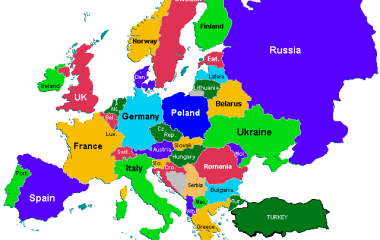 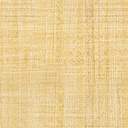     När du har arbetat med det här    området är målet att du:kan namnen på och vet var de olika världsdelarna liggervet hur Europas natur- och kulturlandskap ser ut och hur det påverkar           människornavet var de flesta människorna i Europa bor och varför de bor just därvet vilka olika klimattyper det finns i Europa och vad de innebärkan ge exempel på olika naturresurser i Europakan namngeografi över Europas länder, huvudstäder, hav, floderoch bergskedjor         förstår hur en karta är uppbyggd och hur man använder den kan förstå och förklara olika geografiska begrepp Europas namngeografiNIVÅ 1NIVÅ 2Länder Nordens 5 länder + minst 20 länder tillNordens 5 länder + minst 28 länder tillHuvudstäderNordens 5 + minst 20 tillNordens 5 + minst 28 tillHavMinst 3 hav i eller runt EuropaMinst 5 hav i eller runt EuropaBergskedjorMinst 2 bergskedjorMinst 5 bergskedjorFloderMinst 2 floderMinst 4 floderVärldsdelarAlla 7 världsdelarnaAlla 7 världsdelarna